Лабораторная работа. Исследование цепи переменного тока с последовательным соединением активного и индуктивного сопротивленийЦель работы: Экспериментальное исследование характера изменения тока, мощности и падений напряжений на участках последовательной цепи, состоящей из активного и индуктивного сопротивлений, а также построение круговой диаграммы.Общие теоретические сведенияТок в катушке индуктивности отстает от напряжения на ней на угол 900.Действующее значение тока, протекающего через катушку индуктивности связано с действующим значением напряжения на ней формулой, выражающей закон Ома для катушки индуктивности на переменном токе:(3.1)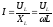 Величина называется индуктивным сопротивлением. При прохождении синусоидального тока по цепи, изображенной на рис. 3.1,а и 3.1,б, ток в любом сечении цепи один и тот же, а общее напряжение, согласно второму закону Кирхгофа, равно геометрической сумме падений напряжений на активном и индуктивном сопротивлениях: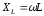 (3.2)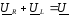 Действующее значение напряжения определяется:(3.3)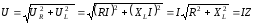 Отсюда можно определить ток в цепи: (3.4)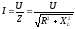 Выражение называется полным сопротивлением цепи. В такой цепи ток отстает по фазе от напряжения на угол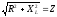  (3.5)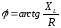 Активная мощность в цепи рис. 3.1,а и 3.1,б определяется:(3.6)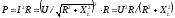 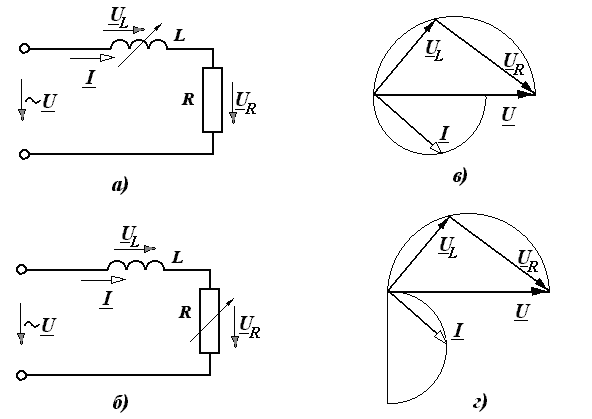 Рис.3.1. Принципиальные схемы (а, б) и векторные диаграммы (в, г) цепи RL.Изменение активного и индуктивного сопротивлений по разному влияет на изменение активной мощности цепи. При постоянном значении индуктивности и увеличении R от нуля до бесконечности, активная мощность растет, достигает максимума и далее уменьшается. Чтобы найти значение R, при котором активная мощность максимальная, надо приравнять к нулю первую производную активной мощности по активному сопротивлению, т. е. положить или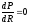 . (3.7)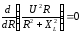 Из этого условия получим R = XL . При этом соотношении мощность в цепи максимальная.При постоянном значении сопротивления R c увеличением XL от нуля до бесконечности активная мощность цепи монотонно уменьшается, стремясь к нулю.При изменении Rи неизменномL(или при измененииLи неизменномR) геометрическим местом концов вектора тока является полуокружность. Геометрическим местом концов векторовURиULтакже является полуокружность (рис.3.1,в и 3.1,г).Рассмотрим подробнее построение круговой диаграммы для цепи RL. Учтем, что реальная катушка индуктивности обладает активным сопротивлениемr и будем считать, что индуктивность катушкиL, а, следовательно, и индуктивное сопротивлениеXL=ωL, также как и внутреннее сопротивление катушкиr нам известны.Для построения круговой диаграммы для случая R=const,r=const,L=var(XL=var) (рис. 3.2) задаемся масштабами по напряжению, току и сопротивлению:mU ;ml ;mZ.От точки 0 по оси ординат откладываем в принятом масштабе вектор напряжения (отрезок ОЕ). Находим значение токапри коротком замыкании на зажимах изменяющегося индуктивного сопротивления, т.е. приXL= 0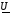 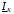 (3.8)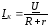 Ток совпадает по фазе с напряжением. Из точки 0 откладываем в вектор(отрезок ОК =IК/ml ). Отрезок ОК является диаметром круговой диаграммы.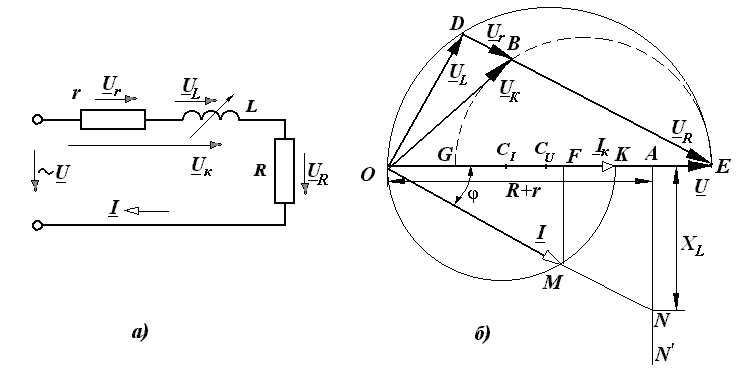 Рис.3.2. Электрическая цепь с последовательным включением элементов RL(а) и ее круговая диаграмма при R =const, r=const и XL=var(б).В масштабе mZ откладываем по направлению вектораотрезок ОА =R+r/mZ; и из точки А под углом 900к векторупроводим линию АN’ изменяющегося параметра, т.е. линию индуктивного сопротивления. Разделив отрезок ОК пополам, находим центр окружности тока С1и проводим дугу окружности в сторону линии изменяющегося параметра. Разделив отрезок ОЕ пополам, находим центр СU окружности, по которой перемещаются векторы напряжений на индуктивности и активном сопротивлении. Чтобы определить электрические величины при заданном значении XL, надо отложить на прямой AN’ отрезок AN=XL/mZи точку N соединить с точкой О.Тогда электрические величины определяются:I=mlOM;P=mрOF;UL = mUOD; Q = mQMF;UR+r = mUDE; S = mSOM;mр=mQ=mS=mlU.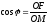 Отметим одну особенность круговой диаграммы. Напряжения UL (отрезок OD) и UR+r(отрезок DE) реально измерить мы не можем. Вольтметры в схеме на рис.3.4 и 3.5 измеряют напряжение UR на резисторе Rи напряжение Uк на катушке индуктивности. Сопротивление r является внутренним сопротивлением катушки индуктивности. Напряжение на нем нельзя замерить. Измеряемое напряжение на катушке Uк (отрезок OB) является геометрической суммой двух напряженийи Точка B также перемещается по окружности. Диаметр этой окружности GE находится из соотношения. Разделив отрезок GE пополам, найдем центр CU’ этой окружности. Измеряемые напряжения будут равны: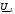 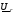 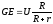 UR=mU·BE, Uк=mU·OB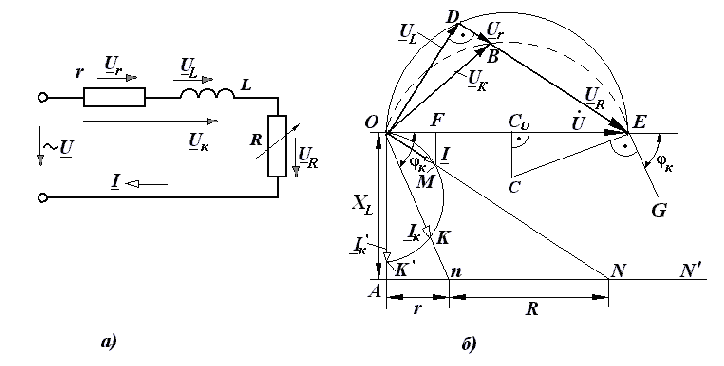 Рис.3.3. Электрическая цепь с последовательным включением элементов RL(а) и ее круговая диаграмма при XL =const, r=const и R=var(б).На рис.3.3 приведена круговая диаграмма для случая, когда XL=const, r=const и R=var. Для построения круговой диаграммы в этом случае также задаемся масштабами по напряжению, току и сопротивлению:mU ;ml ;mZ.От точки 0 по оси абсцисс откладываем в принятом масштабе вектор напряжения (отрезок ОЕ). Находим значение токапри R= 0 и r=0.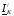 (3.9)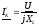 Ток отстает от напряжения на 90о. Из точки 0 откладываем в масштабе вектор(отрезок ОК’=I’К/ml ). Отрезок ОК’ является диаметром круговой диаграммы тока.В масштабе mZ откладываем по направлению вектораотрезок ОА =xL/mZ; и из точки А под углом 900к векторупроводим линию АN’ изменяющегося параметра, т.е. линию активного сопротивления. По этой линии откладываем величину постоянного сопротивления rи переменного сопротивления R. Разделив отрезок ОК’ пополам, находим центр окружности тока и проводим дугу окружности в сторону линии изменяющегося параметра. Разделив отрезок ОЕ пополам, находим центр СU окружности, по которой перемещаются векторы напряжений на индуктивности и активном сопротивлении. Чтобы определить электрические величины при заданном значении R, надо отложить на прямой AN’ отрезок AN= (R+r)/mZи точку N соединить с точкой О.Тогда электрические величины определяются:I=mlOM;P=mрOF;UL = mUOD; Q = mQMF; S = mSOM;Ur = mUDB; UR = mUBE; Uк = mUOB;mр=mQ=mS=mlU.Измеряемое напряжение на катушке Uк (отрезо кOB) является геометрической суммой двух напряженийи. Точка B также перемещается по окружности. Нахождение центра С этой окружности и радиус СE понятно из рис.3.3. Измеряемые напряжения как и в предыдущем случае будут равны:UR=mU·BE, Uк=mU·OB.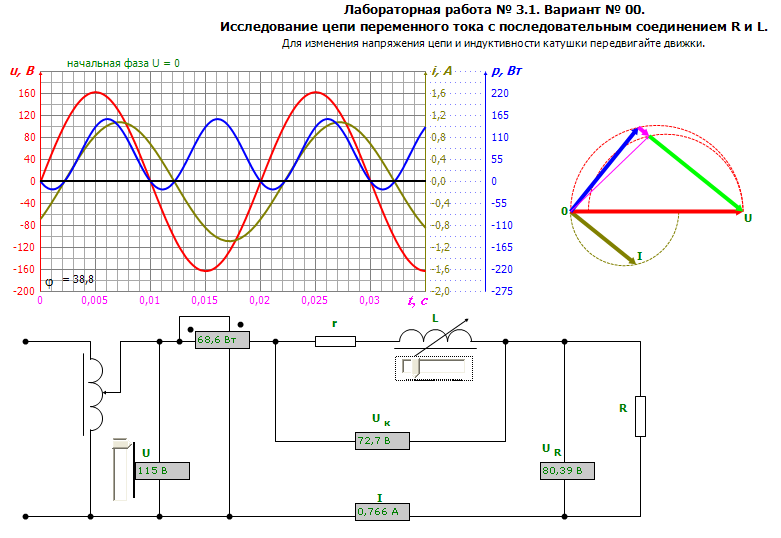 +Рис.3.4. Вид активного окна лабораторной работы №3.1. Принципиальная схема, волновые и векторные диаграммы цепи RL при R =const, r=const и L=var(б).Порядок выполнения работы1. Исследовать схему, содержащую последовательно включенные элементы R и L. Напряжение на входе схемы автоматически поддерживается во время опыта постоянным.2. Исследовать работу схемы (рис.3.4) при постоянном значении активного сопротивления R, изменяя величину индуктивности катушки от максимального значения до нуля. Формулы для расчетов:; ;;;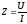 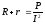 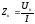 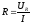 r=R+r –R; ;;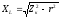 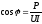 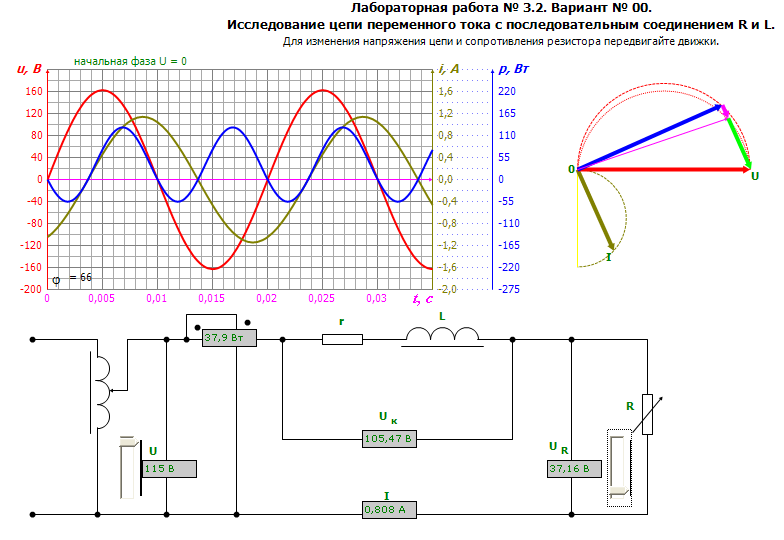 Рис.3.5. Вид активного окна лабораторной работы  Принципиальная схема, волновые и векторные диаграммы цепи RL при L =const, r=const и R=var(б). Таблица 3.13. Исследовать работу схемы (рис.3.5) при изменении активного сопротивления цепи от R= 0 до R=max; меняя ток через 0,1 А. Таблица 3.24. Для первого пнкта построить векторные диаграммы напряжений и токов.5. Построить в одних осях координат по данным п. 2 (табл.3.1) зависимости: I; UR ; Uк ; P ; cos  ; Z = f (XL) и в других осях координат по данным п. 3 (табл.3.2) зависимости: I; UR ; Uк ; P ; cos  ; Z = f (R).Вывод:Частоедов Л.А. Электротехника: Учебное пособие. — М.: ФГБОУ ДПО «Учебно – методический центр по образованию на железнодорожном транспорте», 2011. — 402 с. Задание должно быть выполнено до 23.12 и выслано на электронную почту yana.makshanowa@yandex.ru ﻿Яна Макшанова приглашает вас на запланированную конференцию: Zoom.Тема: Конференция. Организатор Макшанова Яна ЕвгеньевнаВремя: Это регулярная конференция Начать в любое времяПодключиться к конференции Zoomhttps://us04web.zoom.us/j/4306900057?pwd=Y1FBWkRwTzBiTmx4blhMMFNPQmV4Zz09Идентификатор конференции: 430 690 0057Код доступа: 1111111№п/пИзмереноИзмереноИзмереноИзмереноИзмереноИзмереноВычисленоВычисленоВычисленоВычисленоВычисленоВычислено№п/пIUUкURPZR+rZкRrXLcosφ№п/пАВВВВтОмОмОмОмОмОм__№п/пИзмереноИзмереноИзмереноИзмереноИзмереноИзмереноВычисленоВычисленоВычисленоВычисленоВычисленоВычислено№п/пIUUкURPZR+rZкRrXLcosφ№п/пАВВВВтОмОмОмОмОмОм__